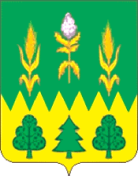 РОССИЙСКАЯ ФЕДЕРАЦИЯОРЛОВСКАЯ ОБЛАСТЬАДМИНИСТРАЦИЯ ДМИТРОВСКОГО РАЙОНАПОСТАНОВЛЕНИЕ06 июня 2022 года	№ 258          г. ДмитровскО проведении открытого аукциона по продаже муниципального имущества, находящегося в муниципальной собственности Дмитровского района Орловской областиРуководствуясь Федеральным законом «Об общих принципах организации местного самоуправления в Российской Федерации» от 06.10.2003 №131-ФЗ, Федеральным законом от 21.12.2001 №178-ФЗ «О приватизации государственного и муниципального имущества», Положением об организации и проведении продажи государственного или муниципального имущества в электронной форме, утвержденным постановлением Правительства Российской Федерации от 27 августа 2012 года № 860, Положением об отдельных правоотношениях, связанных с приватизацией муниципального имущества муниципального образования Дмитровский район Орловской области, утвержденным решением Дмитровского районного Совета народных депутатов от 23.08.2021 года №10-РС/65, решением Дмитровского районного Совета народных депутатов от 26.05.2022 года №3-РС/11 «О внесении изменений и дополнений в решение Дмитровского районного Совета народных депутатов от 27.01.2022г. №7-РС/6 «О прогнозном плане приватизации муниципального имущества Дмитровского района на 2022год», администрация Дмитровского района постановляет:1. Объявить аукцион по продаже муниципального имущества Казны Дмитровского района Орловской области открытого по составу участников и форме подачи предложений о цене: Лот 1 -  Здание, назначение: нежилое, 1-этажный, общей площадью 1033 кв.м., адрес (местонахождение) объекта: Орловская область, Дмитровский район, с/п Друженское, с.Волконск, д.43, кадастровый номер 57:07:0410101:55; здание котельной, назначение: нежилое здание, общая площадь 42,8 кв.м., адрес (местонахождение) объекта: Орловская область, Дмитровский район, с/п Друженское, с.Волконск, д.43, кадастровый номер 57:07:0410101:104; с земельным участком под вышеуказанными объектами, категория земель: земли населенных пунктов, разрешенное использование: для размещения объектов дошкольного, начального, общего и среднего (полного) общего образования, общая площадь 14670 кв.м., адрес (местонахождение) объекта: Орловская область, Дмитровский район, Друженское с/п, с.Волконск, кадастровый номер 57:07:0410101:46.Установить начальную цену продажи имущества в размере: 1 643 509, 20 (один миллион шестьсот сорок три тысячи пятьсот девять рублей 20 копеек) рублей (с учетом НДС 20%), 1 369 591,00 (один миллион триста шестьдесят девять тысяч пятьсот девяносто один рубль 00 копеек) рубль (без учета НДС 20%), в том числе: здание площадью 1033кв.м. – 533 509,20 (пятьсот тридцать три тысячи пятьсот девять рублей 20 копеек) рублей (с учетом НДС 20%), 444 591,00 (четыреста сорок четыре тысячи пятьсот девяносто один рубль 00 копеек) рубль (без учета НДС 20%); котельная площадью 42,8кв.м.  – 72 000,00 (семьдесят две тысячи рублей 00 копеек (с учетом НДС 20%) рублей, 60 000,00 (шестьдесят тысяч рублей 00 копеек) рублей (без учета НДС 20%); земельный участок – 865 000,00 (восемьсот шестьдесят пять тысяч рублей 00 копеек) рублей, НДС не облагается.Начальная цена продажи определена на основании отчета №544/2022 об оценке рыночной стоимости объектов, выполненного частнопрактикующим оценщиком Медведевым С.Л., от 20.05.2022г.Размер задатка установить в размере 20% от начальной цены продажи, шаг аукциона - 5% от начальной цены продажи. 2. Отделу по управлению муниципальным имуществом Дмитровского района (Абрамова В.И.) осуществить необходимые действия по исполнению настоящего постановления.3. Настоящее постановление вступает в силу со дня его подписания, подлежит размещению на официальном сайте администрации Дмитровского района, на официальном сайте Российской Федерации для размещения информации о проведении торгов www.torgi.gov.ru в информационно-телекоммуникационной сети «Интернет».Глава Дмитровского района							  С. А. Козин